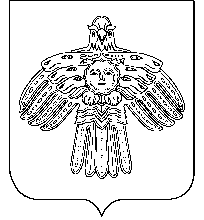 «УЛЫС  ОДЕС»  КАР  ОВМÖДЧÖМИНСА  СÖВЕТСОВЕТ  ГОРОДСКОГО  ПОСЕЛЕНИЯ  «НИЖНИЙ  ОДЕС»__________________________________________________________________________                                  КЫВКÖРТÖД                                     РЕШЕНИЕ       15 декабря 2016 года                                                                              № V - 19 «О передаче осуществления части полномочий по вопросам местного значения»Руководствуясь частью 4 статьи 15 Федерального закона от 6 октября 2003 года № 131-ФЗ «Об общих принципах организации местного самоуправления в Российской Федерации»,                Совет городского поселения «Нижний Одес» решил:        1. Администрации городского поселения «Нижний Одес» передать администрации муниципального района «Сосногорск» на срок с 01.01.2017 года по 31.12.2017 года осуществление части полномочий по следующим вопросам местного значения:   1.1.) полномочия в области градостроительной деятельности:          - выдача разрешений на строительство (за исключением случаев, предусмотренных Градостроительным кодексом Российской Федерации, иными Федеральными законами);         - выдача разрешений на ввод объектов в эксплуатацию при осуществлении строительства, реконструкции объектов капитального строительства, расположенных на территории поселения;         - подготовка градостроительных планов земельных участков;        -   присвоение наименований улицам, площадям и иным территориям проживания граждан, установление нумерации домов.	    1.2.) исполнение и контроль за исполнением бюджета поселения.        2. Передать Ревизионной комиссии муниципального образования муниципального района «Сосногорск» полномочия по осуществлению внешнего муниципального финансового контроля. Поручить подписание соглашение о передаче полномочия с Ревизионной комиссией муниципального образования муниципального района «Сосногорск» главе муниципального образования городского поселения «Нижний Одес».          3.   Настоящее решение вступает в силу со дня официального  опубликования в информационном бюллетене «Нижнеодесский Вестник».Глава городского поселения «Нижний Одес» -Председатель Совета поселения                                                                     Н.П.Чистова